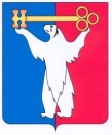 АДМИНИСТРАЦИЯ ГОРОДА НОРИЛЬСКАКРАСНОЯРСКОГО КРАЯПОСТАНОВЛЕНИЕ29.11.2021                                                   г. Норильск                                             № 557О внесении изменений в отдельные постановления Администрации города НорильскаВ целях приведения отдельных правовых актов Администрации города Норильска в соответствие с требованиями действующего законодательства, в связи со вступлением в силу Федерального закона «О внесении изменений в Федеральный закон «О статусе члена Совета Федерации и статусе депутата Государственной Думы Федерального Собрания Российской Федерации» от 22.12.2020 № 440-ФЗ,ПОСТАНОВЛЯЮ:Внести в постановление Администрации города Норильска от 06.02.2018     № 41 «Об утверждении Порядка предоставления помещений для проведения встреч депутатов с избирателями» (далее – Постановление) следующие изменения:В преамбуле Постановления слова «О статусе члена Совета Федерации и статусе депутата Государственной Думы Федерального Собрания Российской Федерации» заменить словами «О статусе сенатора Российской Федерации и статусе депутата Государственной Думы Федерального Собрания Российской Федерации».В пунктах 3, 6, 7 Постановления слова «отдел обращений граждан и внешних взаимодействий» в соответствующих падежах заменить словами «отдел обращений граждан» в соответствующих падежах.В Перечне помещений для проведения встреч депутатов с избирателями, утвержденном Постановлением, слова «заместитель Главы города Норильска по району Талнах – начальник Талнахского территориального управления» заменить словами «начальник Талнахского территориального управления Администрации города Норильска».В пункте 1 Порядка предоставления помещений для проведения встреч депутатов с избирателями, утверждённого Постановлением, слова «О статусе члена Совета Федерации и статусе депутата Государственной Думы Федерального Собрания Российской Федерации» заменить словами «О статусе сенатора Российской Федерации и статусе депутата Государственной Думы Федерального Собрания Российской Федерации».Внести в Порядок рассмотрения обращений граждан в Администрации города Норильска, утверждённый постановлением Администрации города Норильска от 19.05.2010 № 185 (далее – Порядок), следующее изменение:В пункте 7.2 Порядка слова «членов Совета Федерации Федерального Собрания Российской Федерации» заменить словами «сенаторов Российской Федерации».Опубликовать настоящее постановление в газете «Заполярная правда» и разместить его на официальном сайте муниципального образования город Норильск.Глава города Норильска					                                  Д.В. Карасев